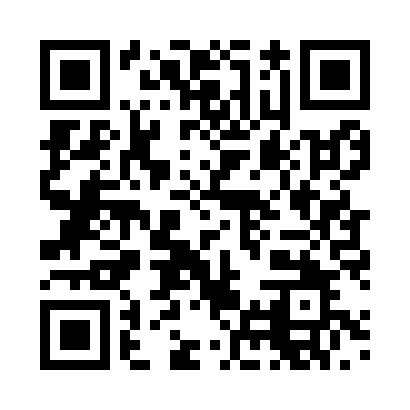 Prayer times for Umlag, GermanyWed 1 May 2024 - Fri 31 May 2024High Latitude Method: Angle Based RulePrayer Calculation Method: Muslim World LeagueAsar Calculation Method: ShafiPrayer times provided by https://www.salahtimes.comDateDayFajrSunriseDhuhrAsrMaghribIsha1Wed3:386:051:295:328:5511:112Thu3:356:031:295:338:5611:143Fri3:316:011:295:338:5811:174Sat3:285:591:295:349:0011:205Sun3:245:581:295:349:0111:236Mon3:205:561:295:359:0311:267Tue3:175:541:295:369:0411:298Wed3:145:521:295:369:0611:339Thu3:145:511:295:379:0711:3610Fri3:135:491:295:389:0911:3611Sat3:125:481:295:389:1111:3712Sun3:125:461:295:399:1211:3813Mon3:115:451:295:399:1411:3814Tue3:115:431:295:409:1511:3915Wed3:105:421:295:409:1611:4016Thu3:095:401:295:419:1811:4017Fri3:095:391:295:429:1911:4118Sat3:085:371:295:429:2111:4219Sun3:085:361:295:439:2211:4220Mon3:075:351:295:439:2411:4321Tue3:075:341:295:449:2511:4322Wed3:075:321:295:449:2611:4423Thu3:065:311:295:459:2811:4524Fri3:065:301:295:459:2911:4525Sat3:055:291:295:469:3011:4626Sun3:055:281:295:469:3111:4627Mon3:055:271:305:479:3311:4728Tue3:045:261:305:479:3411:4829Wed3:045:251:305:489:3511:4830Thu3:045:241:305:489:3611:4931Fri3:045:231:305:499:3711:49